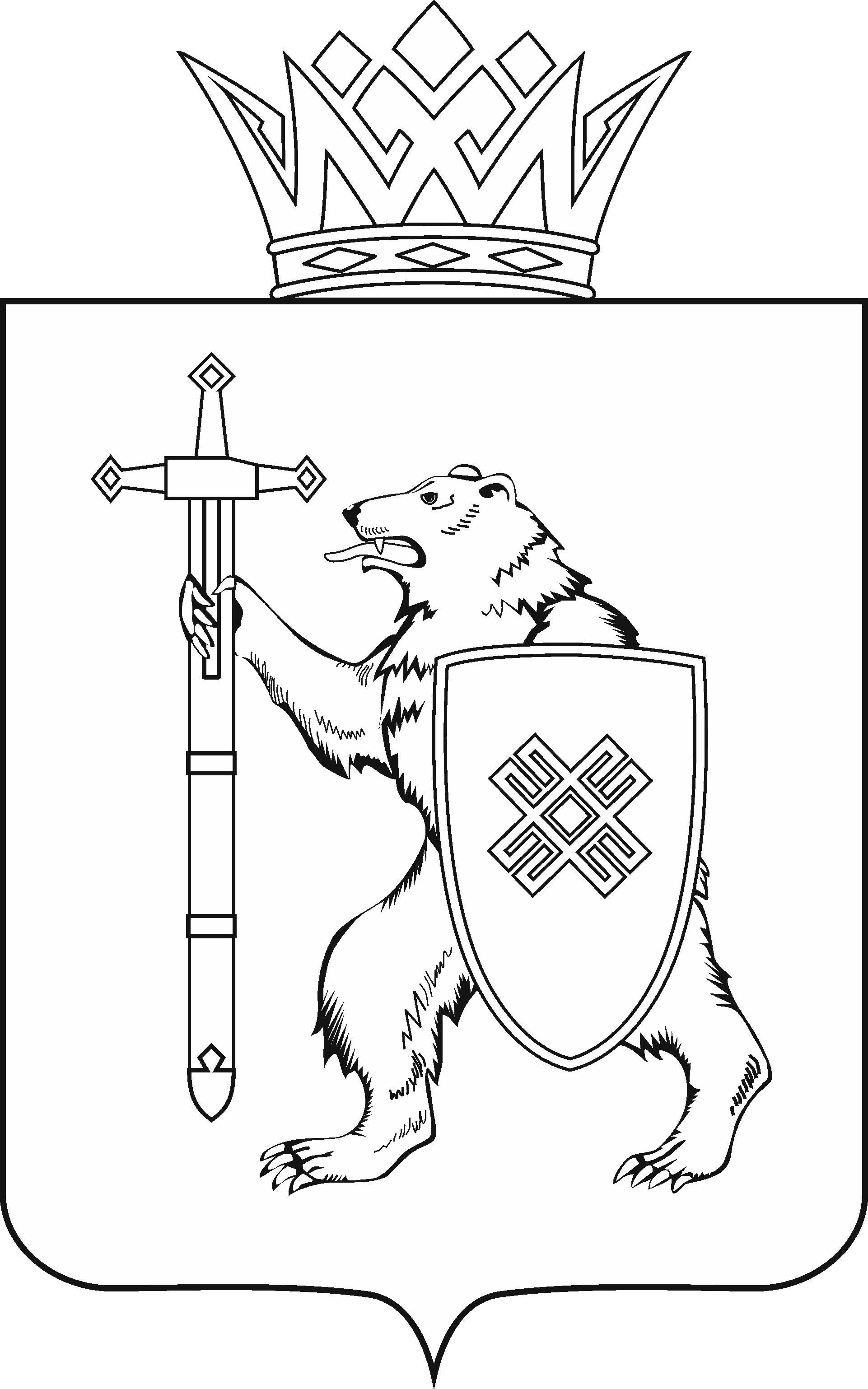 Тел. (8362) 64-14-17, 64-13-99, факс (8362) 64-14-11, E-mail: info@gsmari.ruПРОТОКОЛ № 64РАСШИРЕННОГО ЗАСЕДАНИЯ КОМИТЕТАПОВЕСТКА ДНЯ:О результатах рассмотрения проекта постановления Государственного Собрания Республики Марий Эл «О согласовании кандидатуры Ревуцкой Ларисы Анатольевны для назначения 
на должность министра образования и науки Республики Марий Эл»Комитет решил:1. Согласиться с назначением Ревуцкой Ларисы Анатольевны на должность министра образования и науки Республики Марий Эл.2. Поддержать проект постановления Государственного Собрания Республики Марий Эл «О согласовании кандидатуры Ревуцкой Ларисы Анатольевны для назначения на должность министра образования и науки Республики Марий Эл» и внести его на рассмотрение двадцать первой сессии Государственного Собрания Республики Марий Эл.Разное.МАРИЙ ЭЛ РЕСПУБЛИКЫН КУГЫЖАНЫШ ПОГЫНЖОЗАКОНОДАТЕЛЬСТВЕКОМИТЕТЛенин проспект, 29-ше, Йошкар-Ола, 424001ГОСУДАРСТВЕННОЕ СОБРАНИЕ РЕСПУБЛИКИ МАРИЙ ЭЛКОМИТЕТ 
ПО ЗАКОНОДАТЕЛЬСТВУЛенинский проспект, 29, г. Йошкар-Ола, 42400126 октября 2021 года 11.40Зал заседанийГосударственного Собрания Республики Марий Эл 